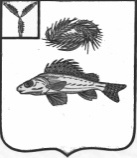 АДМИНИСТРАЦИЯЧАПАЕВСКОГО МУНИЦИПАЛЬНОГО ОБРАЗОВАНИЯ
ЕРШОВСКОГО РАЙОНА САРАТОВСКОЙ ОБЛАСТИ
ПОСТАНОВЛЕНИЕ

   От 11.10.2017 года 	                                                         № 36«Об утверждении отчета об исполнении 
бюджета Чапаевского муниципального 
образования на III квартал 2017 » В соответствии с п.5 ст.264.2 Бюджетного Кодекса РФ и п.4 ст.18 Положения о бюджетном процессе в Чапаевском муниципальном образовании Ершовского района, Саратовской области, утвержденного Советом Чапаевского муниципального образования от  07.10.2008 года         № 43-72   ПОСТАНОВЛЯЮ:Утвердить отчет об исполнении бюджета за III квартал 2017 года бюджета Чапаевского муниципального образования,  согласно приложения: по доходам в сумме – 3058009,54  руб., по расходам в сумме – 2457654,38  руб.Постановление вступает в силу со дня его принятия и подлежит обнародованию.       Глава администрации
       Чапаевского МО:				             И.П.Проскурнина